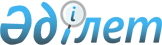 Об утверждении Правил государственного учета научных, научно-технических проектов и программ, финансируемых из государственного бюджета, и отчетов по их выполнениюПриказ Министра образования и науки Республики Казахстан от 31 марта 2015 года № 149. Зарегистрирован в Министерстве юстиции Республики Казахстан 29 апреля 2015 года № 10885.
      В соответствии с подпунктом 5-1) статьи 4 Закона Республики Казахстан "О науке", подпунктом 1) статьи 10 Закона Республики Казахстан "О государственных услугах", подпунктом 2) пункта 3 статьи 16 Закона Республики Казахстан "О государственной статистике", ПРИКАЗЫВАЮ:
      Сноска. Преамбула - в редакции приказа Министра науки и высшего образования РК от 10.04.2024 № 160 (вводится в действие по истечении десяти календарных дней после дня его первого официального опубликования).


      1. Утвердить прилагаемые Правила государственного учета научных, научно-технических проектов и программ, финансируемых из государственного бюджета, и отчетов по их выполнению.
      2. Комитету науки Министерства образования и науки Республики Казахстан (Жолдасбаев С.И.) в установленном законодательством порядке обеспечить:
      1) государственную регистрацию настоящего приказа в Министерстве юстиции Республики Казахстан;
      2) после государственной регистрации в Министерстве юстиции Республики Казахстан официальное опубликование настоящего приказа;
      3) размещение настоящего приказа на официальном интернет-ресурсе Министерства образования и науки Республики Казахстан.
      3. Контроль за исполнением настоящего приказа возложить на вице-министра образования и науки Республики Казахстан Балыкбаева Т.О.
      4. Настоящий приказ вводится в действие по истечении десяти календарных дней после дня его первого официального опубликования. Правила государственного учета научных, научно-технических проектов и программ, финансируемых из государственного бюджета, и отчетов по их выполнению
      Сноска. Правила - в редакции приказа Министра науки и высшего образования РК от 10.04.2024 № 160 (вводится в действие по истечении десяти календарных дней после дня его первого официального опубликования). Глава 1. Общие положения
      1. Настоящие Правила государственного учета научных, научно-технических проектов и программ, финансируемых из государственного бюджета, и отчетов по их выполнению (далее – Правила), разработаны в соответствии с подпунктом 5-1) статьи 4 Закона Республики Казахстан "О науке", подпунктом 1) статьи 10 Закона Республики Казахстан "О государственных услугах" (далее – Закон), подпунктом 2) пункта 3 статьи 16 Закона Республики Казахстан "О государственной статистике" и определяют порядок оказания государственной услуги "Государственный учет научных, научно-технических проектов и программ, финансируемых из государственного бюджета, и отчетов по их выполнению".
      2. В настоящих Правилах используются следующие основные понятия:
      1) отчет о научной и (или) научно-технической деятельности - документ, содержащий информацию о реализации научно-технической работы, научные, научно-технические, опытно-конструкторские, маркетинговые исследования, а также информацию о целесообразности дальнейшего проведения планируемых работ либо о результате завершенного научного, научно-технического проекта и программы;
      2) головная организация по научной, научно-технической программе - юридическое лицо, определяемое уполномоченным государственным органом по итогам конкурса на реализацию целевой научной, научно-технической программы и осуществляющее сопровождение реализации научной, научно-технической программы фундаментальных и прикладных научных исследований и координацию деятельности организаций-исполнителей в рамках выполняемой программы;
      3) научный, научно-технический проект и программа - документ, включающий в себя содержание предполагаемой научно-технической работы, представляющий научные, научно-технические, опытно-конструкторские, маркетинговые исследования с обоснованием цели и задач, актуальности, новизны, научно-практической значимости и целесообразности проведения планируемых работ;
      4) результат научной и (или) научно-технической деятельности (далее – РННТД) - новые знания или решения, полученные надлежащими научными методами и средствами в ходе выполнения научной и (или) научно-технической деятельности и зафиксированные на любом информационном носителе, внедрение научных разработок и технологий в производство, а также модели, макеты, образцы новых изделий, материалов и веществ;
      5) государственный реестр научных и научно-технических программ и проектов (далее – ГР НТП) – перечень научных и научно-технических программ и проектов, реализуемых в Республике Казахстан за счет государственного бюджета;
      6) государственный реестр результатов научной и научно-технической деятельности – перечень результатов научной и научно-технической деятельности, полученных за счет государственного бюджета;
      7) Министерство науки и высшего образования Республики Казахстан (далее – уполномоченный орган) – государственный орган, осуществляющий межотраслевую координацию и руководство в области науки и научно- технической деятельности.
      3. Государственный учет научных, научно-технических проектов и программ, финансируемых из государственного бюджета, и отчетов по их выполнению (далее – государственная услуга) оказывается акционерным обществом "Национальный центр государственной научно-технической экспертизы" (далее – услугодатель). Глава 2. Порядок государственного учета научных, научно-технических проектов и программ, финансируемых из государственного бюджета и отчетов по их выполнению
      4. Для получения государственной услуги физические и юридические лица (далее – услугополучатель) предоставляют услугодателю посредством объекта информатизации is.ncste.kz (далее – объект информатизации) или в бумажной форме посредством канцелярии услугодателя перечень документов, предусмотренных пунктом 8 Перечня основных требований к оказанию государственной услуги "Государственный учет научных, научно-технических проектов и программ, финансируемых из государственного бюджета, и отчетов по их выполнению" согласно приложению 1 к настоящим Правилам (далее – Перечень основных требований).
      5. Для государственного учета проекта услугополучатель в срок не позднее 30 (тридцати) календарных дней со дня начала финансирования проекта направляет в соответствии с подпунктом 1) пункта 8 Перечня основных требований регистрационные карты на казахском и русском языках по форме согласно приложению 3 к настоящим Правилам.
      6. При предоставлении услугополучателем полного пакета документов канцелярия услугодателя в день поступления документов осуществляет их прием, регистрацию и передает на исполнение ответственному структурному подразделению для оказания государственной услуги.
      Работник ответственного структурного подразделения услугодателя (далее – работник услугодателя) оказывает государственную услугу в течение 5 (пяти) рабочих дней: при электронной форме осуществляет выдачу результата оказания государственной услуги посредством объекта информатизации, при бумажной форме осуществляет выдачу результата оказания государственной услуги посредством канцелярии услугодателя.
      7. При исполнении проекта в рамках научной, научно-технической программы несколькими услугополучателями, каждый направляет регистрационную карту на ту часть работы, которая будет выполнена им самостоятельно.
      8. Услугодатель регистрирует проект, включает его в ГР НТП и выдает регистрационную карту с присвоением номера государственной регистрации.
      9. Услугополучатель в течение 30 (тридцати) календарных дней со дня принятия решения о корректировке зарегистрированного проекта представляет услугодателю письмо на официальном бланке в произвольной форме и регистрационную карту по форме согласно приложению 3 к настоящим Правилам.
      10. Услугополучатель в десятидневный срок со дня принятия решения о засекречивании зарегистрированного проекта в письменном виде информирует об этом услугодателя. 
      11. Для государственного учета научной, научно-технической программы услугополучатель не позднее 30 (тридцати) тридцати календарных дней со дня принятия Национальными научными советами, утвержденными приказом Министра науки и высшего образования Республики Казахстан от 25 сентября 2023 года № 487 (зарегистрирован в Реестре государственной регистрации нормативных правовых актов под № 33466) "Об утверждении перечня и положения о национальных научных советах" решения о грантовом и программно-целевом финансировании научных и научно-технических программ за счет государственного бюджета представляет в соответствии с подпунктами 2-1), 2-2), 2-3) и 2-4) пункта 8 Перечня основных требований "показатели развернутой научной, научно-технической программы" по форме согласно приложению 4 и "титульный лист" по форме согласно приложению 5 к настоящим Правилам, пояснительную записку в произвольной форме к программе и документ, подтверждающий объем бюджетных средств, выделенных на выполнение заданий (этапов) программы в текущем году, подписанный руководителем и скрепленный печатью головной организации.
      12. Услугодатель регистрирует научную, научно-техническую программу, включает ее в ГР НТП и выдает свидетельство c присвоением шифра.
      13. При внесении корректировок в зарегистрированную научную, научно-техническую программу, наряду с плановыми показателями на очередной год, услугополучатель представляет услугодателю в соответствии с подпунктом 2-5) пункта 8 Перечня основных требований сведения "показатели развернутой научной, научно-технической программы" по форме согласно приложению 6 к настоящим Правилам.
      14. Услугополучатель не позднее 31 декабря отчетного года направляет услугодателю в соответствии с подпунктом 2-6) пункта 8 Перечня основных требований "отчет (годовой) о выполнении заданий, этапов работ по научной, научно-технической программе" по форме согласно приложению 7 к настоящим Правилам и пояснительную записку к нему в произвольной форме.
      15. Услугополучатель ежеквартально, не позднее пятого числа месяца, следующего за отчетным кварталом, представляет услугодателю в соответствии с подпунктом 2-7) пункта 8 Перечня основных требований "Сведения о ходе выполнения заданий, этапов работ организациями, участвующими в выполнении научной, научно-технической программы" по форме согласно приложению 8 к настоящим Правилам.
      16. Для государственного учета отчета услугополучатель после окончания работ (этапов) проекта в течение 30 (тридцати) календарных дней направляет услугодателю в соответствии с подпунктом 3) пункта 8 Перечня основных требований отчет и информационную карту на государственном и русском языках по форме согласно приложению 9 к настоящим Правилам.
      Отчет оформляется в соответствии с ГОСТ 7.32-2017 "Межгосударственный стандарт. Система стандартов по информации, библиотечному и издательскому делу. Отчет о научно-исследовательской работе. Структура и правила оформления".
      17. Услугодатель в установленном порядке регистрирует отчет и выдает информационную карту с присвоением инвентарного номера.
      18. Услугополучатель представляет услугодателю не позднее 15 ноября текущего отчетного года краткие сведения о реализации проекта в соответствии с календарным планом реализация которых переходит на следующий календарный год по форме согласно приложению 10 и информационную карту на казахском и русском языках по форме согласно приложению 9 к настоящим Правилам.
      19. Услугодатель в установленном порядке регистрирует краткие сведения о реализации проекта и выдает информационную карту с присвоением инвентарного номера.
      20. Для государственного учета РННТД услугополучатель представляет услугодателю в соответствии с подпунктом 4) пункта 8 Перечня основных требований заявку на регистрацию результата научной и (или) научно-технической деятельности по форме согласно приложению 11 и форму по учету сведений о РННТД по форме согласно приложению 12 к настоящим Правилам.
      21. Услугодатель регистрирует заявку, включает в государственный реестр РННТД и выдает заявку с присвоением номера государственной регистрации.
      22. При изменении правообладателя РННТД, реорганизации услугополучателя, а также по иным основаниям, не связанным с использованием РННТД, услугополучатель в течение 30 (тридцати) календарных дней со дня возникновения изменении направляет услугодателю в соответствии с подпунктом 4) пункта 8 Перечня основных требований извещение об изменении использовании сведений о РННТД по форме согласно приложению 13 и сведения об использовании РННТД по форме согласно приложению 14 к настоящим Правилам.
      23. При прекращении права на РННТД услугополучатель в течение 30 (тридцати) календарных дней со дня прекращения права на РННТД направляет услугодателю в соответствии с подпунктом 4) пункта 8 Перечня основных требований извещение по форме согласно приложению 15 к настоящим Правилам.
      24. При обращении услугополучателя после окончания рабочего времени, в выходные и праздничные дни, в соответствии с Трудовым кодексом Республики Казахстан, прием запроса и выдача результатов оказания государственной услуги осуществляется следующим рабочим днем.
      25. Работник услугодателя обязан принять заявление или сопроводительное письмо услугополучателя при наличии у него полного пакета документов согласно перечню, предусмотренному подзаконным нормативным правовым актом, определяющим порядок оказания государственной услуги.
      При представлении услугополучателем неполного пакета документов согласно перечню, а также документов с истекшим сроком действия работник услугодателя формирует мотивированный отказ, согласно приложению 2 к настоящим Правилам. 
      26. При наличии оснований для отказа в оказании государственной услуги, предусмотренных в пункте 9 Перечня основных требований, услугодатель уведомляет услугополучателя о предварительном решении об отказе в оказании государственной услуги, а также времени, месте и способе проведения заслушивания для возможности услугополучателю выразить позицию по предварительному решению. Уведомление (извещение) направляется текстовым сообщением по абонентскому номеру сотовой связи или по электронному адресу либо с использованием иных средств связи, обеспечивающих фиксацию извещения или вызова.
      Уведомление о заслушивании направляется не менее чем за 3 (три) рабочих дня до принятия решения о мотивированном отказе.
      Возражение услугополучателя по предварительному решению принимается услугодателем в течение 2 (двух) рабочих дней со дня его получения.
      По результатам заслушивания услугодатель принимает решение об оказании государственной услуги, либо формирует мотивированный отказ. Глава 3. Порядок обжалования решений, действий (бездействия) услугодателей и (или) их должностных лиц по вопросам оказания государственной услуги
      27. Рассмотрение жалобы по вопросам оказания государственных услуг производится вышестоящим административным органом, должностным лицом, уполномоченным органом по оценке и контролю за качеством оказания государственных услуг (далее – орган, рассматривающий жалобу).
      Жалоба подается услугодателю и (или) должностному лицу, чье решение, действие (бездействие) обжалуются.
      Услугодатель, должностное лицо, чье решение, действие (бездействие) обжалуются, не позднее 3 (трех) рабочих дней со дня поступления жалобы направляют ее и административное дело в орган, рассматривающий жалобу.
      При этом, услугодатель, должностное лицо, чьи административный акт, административное действие (бездействие) обжалуются, вправе не направлять жалобу в орган, рассматривающий жалобу, если он в течение 3 (трех) рабочих дней примет благоприятный административный акт, совершит административное действие, полностью удовлетворяющие требования, указанные в жалобе.
      Жалоба услугополучателя, поступившая в адрес услугодателя, в соответствии с пунктом 2 статьи 25 Закона подлежит рассмотрению в течение 5 (пяти) рабочих дней со дня ее регистрации.
      Жалоба услугополучателя, поступившая в адрес уполномоченного органа по оценке и контролю за качеством оказания государственных услуг подлежит рассмотрению в течение 15 (пятнадцати) рабочих дней со дня ее регистрации.
      28. Если иное не предусмотрено законом, то обращение в суд допускается после обжалования в досудебном порядке. Перечень основных требований к оказанию государственной услуги
"Государственный учет научных, научно-технических проектов и программ,
финансируемых из государственного бюджета, и отчетов по их выполнению" Отказ в государственном учете документов, не соответствующих пунктам 8, 9 Перечня основных требований "Государственный учет научных, научно-технических проектов и программ, финансируемых из государственного бюджета, и отчетов по их выполнению"
      Шифр задания программы, в рамках которой выполняется работа ____________ Сведения об основной организации
      Телефон Электронный адрес Город
      Сокращенное наименование министерства (ведомства)
      Полное наименование услугополучателя
      Местонахождение организации (индекс, республика, область, город, улица, дом)
      Организации-соисполнители
      Заказчик
      Наименование работы
      Ожидаемые результаты
      Коды тематических рубрик
      Ключевые слова Показатели развернутой научной, научно-технической программы на __________________год (ы)
      Шифр научной, научно-технической программы ___________________________________________________Наименование научной, научно-технической программы ____________________________________________Основание для выполнения научной, научно-технической программы _________________________________Сроки выполнения научной, научно-технической программы ________________________________________Объем финансирования на ____ год ____ тенге
      продолжение таблицы:
      Потребность в финансировании на планируемый срок (тенге)
      Численность специалистов, необходимых для выполнения научной, научно-технической программы, человекШифр научной, научно-технической программы ___________________________________________________Наименование научной, научно-технической программы ____________________________________________
      Реквизиты организаций, участвующих в выполнении научной, научно-технической программыШифр научной, научно-технической программы _______________________________________Наименование научной, научно-технической программы ________________________________ __________________________________________________________________
Титульный лист
_________________________________________________________________
(ведомственная принадлежность услугополучателя по научной, научно-технической программе)
      Шифр научной, научно-технической программы: ______________________Код Межгосударственного рубрикатора научно-технической информации:___________________________________________________________________________________________________________________________________________________________________________________________________(наименование научной, научно-технической программы)Сроки реализации: ________________________________________________Наименование и местонахождение услугополучателя по научной,научно- технической программе ______________________________________________________________________________________________________Место и время создания документа ___________________________________ Показатели развернутой научной, научно-технической программы на ___________ год (ы)
      Шифр научной, научно-технической программы ________________________________________Наименование научной, научно-технической программы _________________________________
      продолжение таблицы:
      Фактические затраты на выполнение работы, тенге Форма, предназначенная для сбора административных данных
Форма административных данных размещена на интернет-ресурсе: www.nauka.kz
Отчет (годовой) о выполнении заданий, этапов работ по научной, научно-технической программе
Отчетный период ________20__г.
      Индекс: 1-(НТП) Периодичность: ежегоднаяКруг лиц, представляющих информацию: юридические лица,осуществляющие научную и (или) научно-техническую деятельностьКуда представляется форма: Акционерное общество"Национальный центр государственной научно-технической экспертизы".Срок представления: один раз в год, не позднее 31 декабря отчетного годаШифр научной, научно-технической программы ______________________Наименование научной, научно-технической программы________________________________________________________________Головная организация _____________________________________________Адрес ___________________________________________________________Ф.И.О. (при его наличии) руководителя, телефон, факс, электронный адрес_________________________________________________________________
      Раздел 1. Объемы финансирования работ по научной, научно-технической программе (тенге)
      Продолжение таблицы:
      Раздел 2. Сведения об услугополучателях предоставляющих информацию по научной, научно-технической программе (единицы)
      Раздел 3. Сведения о правовой защите и внедрении результатов работ по научной, научно-технической программе
      Раздел 4. Приобретение технологий за счет бюджетных ассигнований, выделенных на научную, научно-техническую программу
      Раздел 5. Сведения о кадровом обеспечении организаций, выполняющих задания, этапы работ по научной, научно-технической программе
      Раздел 6. Сведения о количестве подготовленных документов и публикаций по научной, научно-технической программе*
      продолжение таблицы:
      * Привести перечень монографий, учебных пособий и статей Пояснение по заполнению формы, предназначенной для сбора административных данных
"Отчет (годовой) о выполнении заданий, этапов работ по научной, научно-технической программе"
(Индекс 1-(НТП), периодичность, ежегодная) Глава 1. Общие положения
      1. Настоящее пояснение определяет единые требования по заполнению формы, предназначенной для сбора административных данных "Отчет (годовой) о выполнении заданий, этапов работ по научной, научно-технической программе" (далее - Форма).
      2. Форма заполняется: юридическими лицами, осуществляющими научную и (или) научно-техническую деятельность (далее – услугополучатель).
      3. Форма подписывается руководителем научной, научно-технической программы, с указанием его фамилии и инициалов.
      4. Форма предоставляется ежегодно не позднее 31 декабря отчетного года.
      5. Форма заполняется на государственном и русском языках.
      Глава 2. Пояснение по заполнению Формы
      6. В разделе 1 формы "Объемы финансирования работ по научной, научно-технической программе (тенге)":
      В графе 1 указываются объемы выделенных средств (план), фактически поступивших средств, использованных средств по научной, научно-технической программе (тенге).
      В графе 2 указывается всего выделенных средств (план), фактически поступивших средств, использованных средств по научной, научно-технической программе (тенге).
      В графе 3 указываются объемы финансирования за счет республиканского бюджета, программно-целевое финансирование (тенге).
      В графе 4 указывается объем финансирования за счет фондов целевого назначения (тенге).
      В графе 5 указывается объем финансирования за счет прочих вложений (тенге).
      В графе 6 указывается шифр задания, этапа работ.
      В графе 7 указывается наименование задания, этапа работ.
      В графе 8 указывается начало сроков выполнения работ (квартал, год).
      В графе 9 указывается окончание сроков выполнения работ (квартал, год).
      В графе 10 указывается всего фактических затрат на выполнение работы (тенге).
      В графе 11 указываются фактические затраты на выполнение научно-исследовательских работ (тенге).
      В графе 12 указываются фактические затраты на выполнение опытно-конструкторских работ (тенге).
      В графе 13 указываются фактические затраты на внедрение (тенге).
      В графе 14 указываются фактические затраты на приобретение оборудования технологий, средств вычислительной техники (тенге).
      В графе 15 указываются фактические результаты выполнения работ.
      В графе 16 указываются отклонения в выполнении работ, их причины.
      В разделе 2 формы "Сведения об услугополучателях предоставляющих информацию по научной, научно-технической программе (единицы)":
      В графе 1 указывается наименование услугополучателя.
      В графе 2 указывается бизнес - идентификационный номер/ индивидуальный идентификационный номер.
      В графах 3, 4, 5, 6 указывается к какому сектору относится услугополучатель "Государственный сектор", "Сектор высшего образования", "Коммерческий сектор", "Некоммерческий сектор".
      В разделе 3 формы "Сведения о правовой защите и внедрении результатов работ по научной, научно-технической программе":
      В графе 1 указывается шифр задания, этапа работ.
      В графе 2 указывается наименование объекта промышленной собственности (изобретение, полезная модель, промышленный образец).
      В графе 3 указывается наименование объекта патентования и краткая сущность его новизны.
      В графе 4 указываются охранные документы (наименование, страна, номер, дата выдачи).
      В графе 5 указывается страна, организация, предприятие внедрения результатов работ.
      В графе 6 указывается наименование, номер и дата документа, удостоверяющего внедрение.
      В разделе 4 формы "Приобретение технологий за счет бюджетных ассигнований, выделенных на научную, научно-техническую программу":
      В графе 1 указывается шифр задания, этапа работ.
      В графе 2 указывается наименование задания, этапа.
      В графе 3 указывается наименование приобретенного оборудования, технологий и средств вычислительной техники.
      В графе 4 указывается стоимость приобретенного оборудования, технологий и средств вычислительной техники (тенге).
      В разделе 5 формы "Сведения о кадровом обеспечении организаций, выполняющих задания, этапы работ по научной, научно-технической программе":
      В графе 1 указывается аббревиатура услугополучателя.
      В графе 2 указывается всего исполнителей по научной, научно-технической программе.
      В графе 3 указывается количество исполнителей с высшим образованием.
      В графе 4 указывается количество исполнителей докторов наук.
      В графе 5 указывается количество исполнителей кандидатов наук.
      В графе 6 указывается количество исполнителей докторов PhD.
      В графе 7 указывается количество исполнителей докторов по профилю.
      В графе 8 указывается количество исполнителей докторантов.
      В графе 9 указывается количество исполнителей магистрантов.
      В графе 10 указывается количество исполнителей зарубежных ученых.
      В графе 11 указывается количество исполнителей инженеров с производства.
      В разделе 6 формы "Сведения о количестве подготовленных документов и публикаций по научной, научно-технической программе":
      В графе 1 указывается аббревиатура услугополучателя.
      В графе 2 указывается количество подготовленных монографий.
      В графе 3 указывается количество подготовленных методик, пособий, рекомендаций.
      В графе 4 указывается количество подготовленных нормативов.
      В графе 5 указывается количество подготовленных классификаторов, каталогов.
      В графе 6 указывается количество подготовленных учебных пособий, программ.
      В графе 7 указывается количество подготовленных законопроектов.
      В графе 8 указывается количество подготовленных научно-популярных изданий (сборники, книги, брошюр и т.д.).
      В графе 9 указывается количество подготовленных словарей, справочников.
      В графе 10 указывается количество подготовленных директивных документов.
      В графе 11 указывается количество подготовленных электронных учебников.
      В графе 12 указывается количество подготовленных концепций.
      В графе 13 указывается количество публикаций (статей, тезисов докладов) в отечественных изданиях.
      В графе 14 указывается количество публикаций (статей, тезисов докладов) в зарубежных изданиях, входящих в Web of Sciencе.
      В графе 15 указывается количество публикаций (статей, тезисов докладов) в зарубежных изданиях, входящих в Scopus. Форма, предназначенная для сбора административных данных
      Форма административных данных размещена на интернет-ресурсе: www.nauka.kz Сведения о ходе выполнения заданий, этапов работ организациями,
участвующими в выполнении научной, научно-технической программы
Отчетный период ______20__г.
      Индекс: 2-(ЭРО)Периодичность: ежеквартальнаяКруг лиц, представляющих информацию: юридические лица, осуществляющие научнуюи (или) научно-техническую деятельностьКуда представляется форма: Акционерное общество "Национальный центр государственнойнаучно-технической экспертизы".Срок представления: не позднее пятого числа месяца следующего за отчетным кварталомШифр научной, научно-технической программы _____________________________________Наименование научной, научно-технической программы______________________________
      Итого____________ (за отчетный период) Пояснение по заполнению формы, предназначенной для сбора административных данных
Сведения о ходе выполнения заданий, этапов работ организациями,
участвующими в выполнении научной, научно-технической программы
(Индекс: 2-(ЭРО), периодичность: ежеквартальная) Глава 1. Общие положения
      1. Настоящее пояснение определяет единые требования по заполнению формы, предназначенной для сбора административных данных "Сведения о ходе выполнения заданий, этапов работ организациями, участвующими в выполнении научной, научно-технической программы" (далее - Форма).
      2. Форма заполняется: юридическими лицами, осуществляющими научную и (или) научно-техническую деятельность (далее – услугополучатель).
      3. Форма подписывается руководителем научной, научно-технической программы, с указанием его фамилии и инициалов и главным бухгалтером организации, с указанием его фамилии и инициалов.
      4. Форма предоставляется ежеквартально не позднее пятого числа месяца следующего за отчетным кварталом.
      5. Форма заполняется на государственном и русском языках. Глава 2. Пояснение по заполнению Формы
      В графе 1 указывается аббревиатура услугополучателя.
      В графе 2 указывается сумма фактически перечисленных средств (тенге).
      В графе 3 указывается шифр задания, этапы, имеющие отклонения в выполнении.
      В графе 4 указывается наименование задания, этапов, имеющие отклонения выполнении.
      В графе 5 указывается состояние выполнения работ.
      В графе 6 указываются причины отклонений.
      Наличие внедренияЯзык документа
      Шифр задания программы, в рамках которой выполняется работа ________________Наименование работы
      Авторы отчета
      Телефон е-mail Город
      Полное наименование услугополучателя
      Адрес услугополучателя (индекс, республика, область, город, улица, дом)
      Наименование отчета
      Реферат
      Коды рубрик международного Готовность разработки к реализации классификатора
      Коды тематических рубрик Краткие сведения о реализации проекта в соответствии с календарным планом
      Перечень опубликованных работ в соответствии с календарным планом
      Руководитель работы ___________________________ _______Ф. И.О. (при его наличии) (подпись)Руководитель организации ____________________ _________Ф. И.О. (при его наличии) (подпись) Заявка на регистрацию результата научной и (или) научно-технической деятельности (далее - РННТД)
      Прошу зарегистрировать результат научной и (или) научно-технической деятельности____________________________________________________________________(указывается наименование РННТД)созданный при выполнении научного проекта ________________________________________________________________________________________________(указывается название научного проекта и номер государственной регистрациипроекта, присвоенный услугодателем Республики Казахстан на основании____________________________________________________________________(указывается номер документа, в соответствии с которыми выделены финансовыесредства на выполнение научно-исследовательских, опытно- конструкторскихи технологических работ)С объемом прав, установленных госконтрактом или иным документом условия прав,которым определены условия прав на объект учета ____________________________________________________________________________________________(указывается объем прав Республики Казахстан)От имени Республики Казахстан выступает ___________________________________________________________________________________________________(указывается полное наименование Заказчика)Организации ________________________________________________________(указывается полное наименование услугополучателя принадлежат____________________________________________________________________(указывается объем прав организации)Руководитель проекта ______________________________________ __________Ф. И.О. (при его наличии) (подпись)Руководитель услугополучателя _______________________________ _________Ф. И.О. (при его наличии) (подпись)Дата М.П. (при наличии) Форма по учету сведений о результатах научной и (или) научно-технической деятельности (далее - РННТД)
      Регистрационный номер РННТД ________________________________________Регистрационный номер государственного контракта или документов,в соответствии с которыми были выделены средства на выполнениенаучно- исследовательских, опытно-конструкторских и технологических работ__________________________________________________________________________________________________________________________________________Название научного проекта __________________________________________________________________________________________________________________Номер государственной регистрации проекта______________________________1. Сведения об индивидуальных особенностях результата научнойи (или) научно- технической деятельности1.1. Наименование результата ___________________________________________1.2. Краткое описание результата _____________________________________________________________________________________________________________1.3. Область применения результата ___________________________________________________________________________________________________________1.4. Вид результата
      1.5. Этап жизненного цикла результата (опытный образец, промышленный образец,техническая документация, программное средство, районирование и другие (указать)_________________________________________________________________________1.6. Перспективы применения результата _____________________________________1.7. Наличие внедрений (акт, договор) ________________________________________1.8. Социальный эффект от внедрения РННТД _________________________________1.9. Экономический эффект от внедрения РННТД ______________________________1.10. Экологический эффект от внедрения РННТД _____________________________1.11. Импортозамещающий эффект от внедрения РННТД _______________________1.12. Преимущества использования РННТД ___________________________________1.13. Перечень документации, содержащей сведения о результате _________________1.14. Коды тематических рубрик _____________________________________________2. Сведения об услугополучателе, осуществляющего научную и или научно- техническуюдеятельность, и их соисполнителяхСведения о головной организации2.1. Наименование услугополучателя __________________________________________2.2. Адрес услугополучателя _________________________________________________2.3. Министерство, ведомство ________________________________________________2.4. Наименование организации-соисполнителя (при его наличии) _________________2.5. Адрес услугополучателя _________________________________________________3. Сведения о правах Республики Казахстан на РННТД ___________________________4. Сведения о правах Республики Казахстан на объекты интеллектуальной собственности4.1. Вид объекта ___________________________________________________________4.2.Наименование объекта ___________________________________________________4.3. Номер охранного документа(свидетельства о регистрации объекта интеллектуальной собственности)__________________________________________________________________________4.4. Территория и срок действия ______________________________________________4.5.Объем прав Республики Казахстан на объект интеллектуальной собственности__________________________________________________________________________4.6. Индекс МПК ___________________________________________________________4.7. Патентообладатель ______________________________________________________4.8. Объем прав Республики Казахстан на объект интеллектуальнойсобственности ______________________________________________________________5. Сведения об авторах РННТД5.1. Фамилия, имя, отчество (при его наличии) ___________________________________6. Руководитель проекта _________________________________________ ____________Ф.И.О. (при его наличии) (подпись)7. Руководитель услугополучателя _________________________________ ___________Ф.И.О. (при его наличии) (подпись)
      Дата М.П. Извещение об изменении сведений о результатах научной и (или) научно-технической деятельности (далее - РННТД)
      Прошу уточнить сведения о РННТД _________________________________________________________________________________________________________(указывается наименование и регистрационный номер РННТД)в связи с ________________________________________________________________________________________________________________________________(указывается основание изменения или дополнения сведений о РННТД)Приложение: Копии документов, являющихся основанием изменения сведенийо РННТД, на ____ л.Руководитель проекта ________________________________________ ________Ф. И.О. (при его наличии) (подпись)Руководитель организации услугополучателя __________________ ___________Ф. И.О. (при его наличии) (подпись)Дата М.П. Сведения об использовании результатов научной и (или) научно- технической деятельности (далее - РННТД)
      Регистрационный номер государственного контракта или документов,в соответствии с которыми были выделены финансовые средствана осуществление научно-технической деятельности________________________________________________________________________________________________________________________Регистрационный номер РННТД ________________________________Сведения о гражданском правовом договореВид договора, дата _________________________________________________________________________________________________________Наименование результата _______________________________________Объем передаваемых прав ______________________________________Срок действия договора ________________________________________Территория действия договора __________________________________Регистрационный номер договора________________________________Цель использования результата __________________________________Область применения результата__________________________________Вид результата
      Этап жизненного цикла результата (опытный образец, промышленный образец,серийная продукция, охранный документ, внедрение, методика выведения новойпороды, высокопродуктивное стадо, районирование, и т.д.)_____________________________________________________________________Перечень передаваемой документации, содержащей сведения о результате_____________________________________________________________________Сведения о лицензиареНаименование организации _____________________________________________Сокращенное наименование организации _________________________________Адрес (место нахождения) ______________________________________________Идентификационный номер налогоплательщика/ код причины постановки на учет_____________________________________________________________________Лицензиар ______________________________________________ _____________Ф. И.О. (при его наличии) (подпись)Дата М.П. Извещение об исключении результата научной и (или) научно-технической деятельности
(далее - РННТД) из государственного реестра РННТД
      Прошу внести в Государственный реестр результатов научной и (или)научно-технической деятельности сведения об исключении объекта учета_______________________________________________________________(наименование объекта учета и его регистрационный номер)в связи с ________________________________________________________________________________________________________________________(формулировка основания исключения объекта учета из базы данных заказчика)Приложение: Копии документов, обосновывающих исключение объекта учетаиз ГР РННТД, на ______л.Руководитель проекта ___________________________ _______________Ф. И.О. (при его наличии) (подпись)Руководитель услугополучателя _____________________ ____________Ф. И.О. (при его наличии) (подпись)Дата М.П.
					© 2012. РГП на ПХВ «Институт законодательства и правовой информации Республики Казахстан» Министерства юстиции Республики Казахстан
				
      Министр

А. Саринжипов
Утверждены приказом
Министра образования и науки
Республики Казахстан
от 31 марта 2015 года № 149Приложение 1
к Правилам государственного
учета научных, научно-технических
проектов и программ, финансируемых
из государственного бюджета,
и отчетов по их выполнениюФорма
Наименование государственной услуги: "Государственный учет научных, научно-технических проектов и программ, финансируемых из государственного бюджета, и отчетов по их выполнению"Наименование подвида государственной услуги:1) Государственный учет научного, научно-технического проекта;2) Государственный учет научной, научно-технической программы;3) Государственный учет отчета по выполнению научных, научно-технических проектов;4) Государственный учет отчета по выполнению научной, научно-технической программы;5) Государственный учет результата научной и (или) научно-технической деятельности.
Наименование государственной услуги: "Государственный учет научных, научно-технических проектов и программ, финансируемых из государственного бюджета, и отчетов по их выполнению"Наименование подвида государственной услуги:1) Государственный учет научного, научно-технического проекта;2) Государственный учет научной, научно-технической программы;3) Государственный учет отчета по выполнению научных, научно-технических проектов;4) Государственный учет отчета по выполнению научной, научно-технической программы;5) Государственный учет результата научной и (или) научно-технической деятельности.
Наименование государственной услуги: "Государственный учет научных, научно-технических проектов и программ, финансируемых из государственного бюджета, и отчетов по их выполнению"Наименование подвида государственной услуги:1) Государственный учет научного, научно-технического проекта;2) Государственный учет научной, научно-технической программы;3) Государственный учет отчета по выполнению научных, научно-технических проектов;4) Государственный учет отчета по выполнению научной, научно-технической программы;5) Государственный учет результата научной и (или) научно-технической деятельности.
1.
Наименование услугодателя
Акционерное общество "Национальный центр государственной научно-технической экспертизы"
2.
Способы предоставления государственной услуги
1) посредством объекта информатизации is.ncste.kz (далее – объект информатизации);2) в бумажной форме – посредством канцелярии услугодателя.
3.
Срок оказания государственной услуги
Срок оказания: электронная – 5 (пять) рабочих дней; бумажная – 5 (пять) рабочих дней.
4.
Форма оказания государственной услуги
Электронная (частично автоматизированная)/бумажная
5.
Результат оказания государственной услуги
1) на научный, научно-технический проект - выдача регистрационной карты с присвоением номера государственной регистрации;2) на научную, научно-техническую программу - выдача свидетельства c присвоением шифра;3) на отчеты по выполнению научных, научно-технических проектов - выдача информационной карты с присвоением инвентарного номера;4) на краткие сведения о реализации проекта в соответствии с календарным планом реализация, которых переходит на следующий календарный год - выдача информационной карты с присвоением инвентарного номера;5) на результат научной и (или) научно-технической деятельности - заявка с присвоением номера государственной регистрации.
6.
Размер оплаты, взимаемой с услугополучателя при оказании государственной услуги, и способы ее взимания в случаях, предусмотренных законодательством Республики Казахстан
Государственная услуга оказывается бесплатно физическим и юридическим лицам.
7.
График работы услугодателя, Государственной корпорации и объектов информации
Услугодателя - с понедельника по пятницу, в соответствии с установленным графиком работы с 9.00 до 18.00 часов с перерывом на обед с 13.00 часов до 14.00 часов, за исключением выходных и праздничных дней согласно Трудовому кодексу Республики Казахстан;Объект информатизации - круглосуточно, за исключением технических перерывов, связанных с проведением ремонтных работ (при обращении услугодателю после окончания рабочего времени, в выходные и праздничные дни согласно трудовому законодательству Республики Казахстан, прием заявлений и выдача результатов оказания государственной услуги осуществляется следующим рабочим днем).Контактные телефоны справочных служб услугодателя по вопросам оказания государственной услуги: +7 (727) 355 50 01.
8.
Перечень документов и сведений, истребуемых у услугополучателя для оказания государственной услуги
Для государственного учета услугополучатели представляют услугодателю следующие документы:1) на научный, научно-технический проект, финансируемый из государственного бюджета - регистрационную карту по форме согласно приложению 3;2) на научную, научно-техническую программу, финансируемую из государственного бюджета, следующие приложения:2-1) форма Ф1 – унифицированная "Показатели развернутой научной, научно-технической программы" согласно приложению 4;2-2) титульный лист к форме Ф1 – унифицированная "Показатели развернутой научной научно-технической программы", согласно приложению 5;2-3) пояснительная записка, подписанная руководителем научной, научно-технической программы;2-4) документ, подтверждающий объем бюджетных средств, выделенных на выполнение заданий (этапов) программы в текущем году, подписанный руководителем научной, научно-технической программы;2-5) форма Ф1 - корректировка "Показатели развернутой научной, научно-технической программы" согласно приложению 6;2-6) отчет (годовой) о выполнении заданий, этапов работ по научной, научно-технической программе согласно приложению 7;2-7) сведения о ходе выполнения заданий, этапов работ организациями, участвующими в выполнении научной, научно-технической программы согласно приложению 8;3) отчет по выполнению научного, научно-технического проекта/программы, оформленный в соответствии с Межгосударственным стандартом ГОСТ 7.32-2017 "Отчет о научно-исследовательской работе", с информационной картой по форме согласно приложению 9;4) краткие сведения о реализации проекта в соответствии с календарным планом в рамках грантового финансирования реализация, которых переходит на следующий календарный год по форме согласно приложению 10 и информационную карту по форме согласно приложению 9;5) результат научной и (или) научно-технической деятельности оформленный в виде заявки на регистрацию результата научной и (или) научно-технической деятельности по форме согласно приложению 11 и формы по учету сведений о результатах научной и (или) научно-технической деятельности согласно приложению 12; с предоставлением: извещения об изменении сведений о результатах научной и (или) научно-технической деятельности согласно приложению 13; сведения об использовании результата научной и (или) научно-технической деятельности по форме согласно приложению 14; извещения об исключении результата научной и (или) научно-технической деятельности из государственного реестра РННТД согласно приложению 15;6) Сведения о документах, удостоверяющих личность, о государственной регистрации (перерегистрации) юридического лица получают из соответствующих информационных систем через шлюз "электронного правительства".
9.
Основания для отказа в оказании государственной услуги, установленные законами Республики Казахстан
1) установление недостоверности документов, представленных услугополучателем для получения государственной услуги, и (или) данных (сведений), содержащихся в них;2) несоответствие услугополучателя и (или) представленных материалов, объектов, данных и сведений, необходимых для оказания государственной услуги, требованиям, установленным нормативными правовыми актами Республики Казахстан;3) отрицательный ответ уполномоченного государственного органа на запрос о согласовании, который требуется для оказания государственной услуги, а также отрицательное заключение экспертизы, исследования либо проверки;4) в отношении услугополучателя имеется вступившее в законную силу решение (приговор) суда о запрещении деятельности или отдельных видов деятельности, требующих получения определенной государственной услуги;5) в отношении услугополучателя имеется вступившее в законную силу решение суда, на основании которого услугополучатель лишен специального права, связанного с получением государственной услуги.6) отсутствие согласия услугополучателя, предоставляемого в соответствии со статьей 8 Закона Республики Казахстан "О персональных данных и их защите", на доступ к персональным данным ограниченного доступа, которые требуются для оказания государственной услуги.
10.
Иные требования с учетом особенностей оказания государственной услуги, в том числе оказываемой в электронной форме и через Государственную корпорацию
Услугополучатель имеет возможность получения государственной услуги в электронной форме посредством объекта информатизации услугодателя при условии наличия электронной цифровой подписи. Услугополучатель имеет возможность получения информации о порядке и статусе оказания государственной услуги в режиме удаленного доступа посредством объекта информатизации, справочных служб услугодателя, а также Единого контакт-центра "1414", 8-800-080-7777.Приложение 2
к Правилам государственного
учета научных, научно-технических
проектов и программ, финансируемых
из государственного бюджета,
и отчетов по их выполнению
№
Наименование
Услугополучатель
Научный руководитель
Требования пунктов 8, 9 Перечня основных требований
Обоснование возврата
1Приложение 3
к Правилам государственного
учета научных, научно-технических
проектов и программ, финансируемых
из государственного бюджета,
и отчетов по их выполнениюФорма
Регистрационная карта
Куда: 050026, Алматы,
Куда: 050026, Алматы,
Куда: 050026, Алматы,
Куда: 050026, Алматы,
Куда: 050026, Алматы,
Куда: 050026, Алматы,
Куда: 050026, Алматы,
Куда: 050026, Алматы,
Куда: 050026, Алматы,
Куда: 050026, Алматы,
Куда: 050026, Алматы,
ул. Богенбай батыра, 221.Акционерное общество "Национальный центр государственнойнаучно-технической экспертизы"т. +7 727 355 50 01
ул. Богенбай батыра, 221.Акционерное общество "Национальный центр государственнойнаучно-технической экспертизы"т. +7 727 355 50 01
ул. Богенбай батыра, 221.Акционерное общество "Национальный центр государственнойнаучно-технической экспертизы"т. +7 727 355 50 01
ул. Богенбай батыра, 221.Акционерное общество "Национальный центр государственнойнаучно-технической экспертизы"т. +7 727 355 50 01
ул. Богенбай батыра, 221.Акционерное общество "Национальный центр государственнойнаучно-технической экспертизы"т. +7 727 355 50 01
ул. Богенбай батыра, 221.Акционерное общество "Национальный центр государственнойнаучно-технической экспертизы"т. +7 727 355 50 01
ул. Богенбай батыра, 221.Акционерное общество "Национальный центр государственнойнаучно-технической экспертизы"т. +7 727 355 50 01
ул. Богенбай батыра, 221.Акционерное общество "Национальный центр государственнойнаучно-технической экспертизы"т. +7 727 355 50 01
ул. Богенбай батыра, 221.Акционерное общество "Национальный центр государственнойнаучно-технической экспертизы"т. +7 727 355 50 01
ул. Богенбай батыра, 221.Акционерное общество "Национальный центр государственнойнаучно-технической экспертизы"т. +7 727 355 50 01
ул. Богенбай батыра, 221.Акционерное общество "Национальный центр государственнойнаучно-технической экспертизы"т. +7 727 355 50 01
Исходящий №, дата письма
Исходящий №, дата письма
Исходящий №, дата письма
Исходящий №, дата письма
Исходящий №, дата письма
Номер государственной регистрации
Номер государственной регистрации
Номер государственной регистрации
Номер государственной регистрации
Сроки выполнения работы
Сроки выполнения работы
Сроки выполнения работы
Сроки выполнения работы
Измененный номер государственной регистрации
Измененный номер государственной регистрации
Измененный номер государственной регистрации
Измененный номер государственной регистрации
Измененный номер государственной регистрации
Измененный номер государственной регистрации
Начало
Начало
Начало
Начало
Начало
Окончание
Окончание
Окончание
Окончание
Основание для проведения работы Государственная программаПрограмма прикладных 
Основание для проведения работы Государственная программаПрограмма прикладных 
Основание для проведения работы Государственная программаПрограмма прикладных 
Основание для проведения работы Государственная программаПрограмма прикладных 
Источники и объем финансирования по календарным годам (тенге)
Источники и объем финансирования по календарным годам (тенге)
Источники и объем финансирования по календарным годам (тенге)
Источники и объем финансирования по календарным годам (тенге)
Источники и объем финансирования по календарным годам (тенге)
Источники и объем финансирования по календарным годам (тенге)
Источники и объем финансирования по календарным годам (тенге)
Всего
1-ый год
2-ой год
2-ой год
3-ий год
ИсследованийПрограмма фундаментальных исследованийИнновационный проектОтечественные грантыЗадание министерстваИнициативнаяДоговор с организацией
ИсследованийПрограмма фундаментальных исследованийИнновационный проектОтечественные грантыЗадание министерстваИнициативнаяДоговор с организацией
ИсследованийПрограмма фундаментальных исследованийИнновационный проектОтечественные грантыЗадание министерстваИнициативнаяДоговор с организацией
ИсследованийПрограмма фундаментальных исследованийИнновационный проектОтечественные грантыЗадание министерстваИнициативнаяДоговор с организацией
Средства госбюджета
Средства госбюджета
Средства госбюджета
Средства госбюджета
Средства госбюджета
Средства госбюджета
Средства госбюджета
ИсследованийПрограмма фундаментальных исследованийИнновационный проектОтечественные грантыЗадание министерстваИнициативнаяДоговор с организацией
ИсследованийПрограмма фундаментальных исследованийИнновационный проектОтечественные грантыЗадание министерстваИнициативнаяДоговор с организацией
ИсследованийПрограмма фундаментальных исследованийИнновационный проектОтечественные грантыЗадание министерстваИнициативнаяДоговор с организацией
ИсследованийПрограмма фундаментальных исследованийИнновационный проектОтечественные грантыЗадание министерстваИнициативнаяДоговор с организацией
Средства заказчика
Средства заказчика
Средства заказчика
Средства заказчика
Средства заказчика
Средства заказчика
Средства заказчика
ИсследованийПрограмма фундаментальных исследованийИнновационный проектОтечественные грантыЗадание министерстваИнициативнаяДоговор с организацией
ИсследованийПрограмма фундаментальных исследованийИнновационный проектОтечественные грантыЗадание министерстваИнициативнаяДоговор с организацией
ИсследованийПрограмма фундаментальных исследованийИнновационный проектОтечественные грантыЗадание министерстваИнициативнаяДоговор с организацией
ИсследованийПрограмма фундаментальных исследованийИнновационный проектОтечественные грантыЗадание министерстваИнициативнаяДоговор с организацией
Собственные средства
Собственные средства
Собственные средства
Собственные средства
Собственные средства
Собственные средства
Собственные средства
ИсследованийПрограмма фундаментальных исследованийИнновационный проектОтечественные грантыЗадание министерстваИнициативнаяДоговор с организацией
ИсследованийПрограмма фундаментальных исследованийИнновационный проектОтечественные грантыЗадание министерстваИнициативнаяДоговор с организацией
ИсследованийПрограмма фундаментальных исследованийИнновационный проектОтечественные грантыЗадание министерстваИнициативнаяДоговор с организацией
ИсследованийПрограмма фундаментальных исследованийИнновационный проектОтечественные грантыЗадание министерстваИнициативнаяДоговор с организацией
Международные гранты, фонды
Международные гранты, фонды
Международные гранты, фонды
Международные гранты, фонды
Международные гранты, фонды
Международные гранты, фонды
Международные гранты, фонды
ИсследованийПрограмма фундаментальных исследованийИнновационный проектОтечественные грантыЗадание министерстваИнициативнаяДоговор с организацией
ИсследованийПрограмма фундаментальных исследованийИнновационный проектОтечественные грантыЗадание министерстваИнициативнаяДоговор с организацией
ИсследованийПрограмма фундаментальных исследованийИнновационный проектОтечественные грантыЗадание министерстваИнициативнаяДоговор с организацией
ИсследованийПрограмма фундаментальных исследованийИнновационный проектОтечественные грантыЗадание министерстваИнициативнаяДоговор с организацией
Прочие
Прочие
Прочие
Прочие
Прочие
Прочие
Прочие
ИсследованийПрограмма фундаментальных исследованийИнновационный проектОтечественные грантыЗадание министерстваИнициативнаяДоговор с организацией
ИсследованийПрограмма фундаментальных исследованийИнновационный проектОтечественные грантыЗадание министерстваИнициативнаяДоговор с организацией
ИсследованийПрограмма фундаментальных исследованийИнновационный проектОтечественные грантыЗадание министерстваИнициативнаяДоговор с организацией
ИсследованийПрограмма фундаментальных исследованийИнновационный проектОтечественные грантыЗадание министерстваИнициативнаяДоговор с организацией
Вид работыНаучно-исследовательская работа фундаментальнаяНаучно-исследовательская работа прикладнаяОпытно-конструкторская, проектно-конструкторскаяПроектно-технологическая
Вид работыНаучно-исследовательская работа фундаментальнаяНаучно-исследовательская работа прикладнаяОпытно-конструкторская, проектно-конструкторскаяПроектно-технологическая
Вид работыНаучно-исследовательская работа фундаментальнаяНаучно-исследовательская работа прикладнаяОпытно-конструкторская, проектно-конструкторскаяПроектно-технологическая
Вид работыНаучно-исследовательская работа фундаментальнаяНаучно-исследовательская работа прикладнаяОпытно-конструкторская, проектно-конструкторскаяПроектно-технологическая
Вид работыНаучно-исследовательская работа фундаментальнаяНаучно-исследовательская работа прикладнаяОпытно-конструкторская, проектно-конструкторскаяПроектно-технологическая
Вид работыНаучно-исследовательская работа фундаментальнаяНаучно-исследовательская работа прикладнаяОпытно-конструкторская, проектно-конструкторскаяПроектно-технологическая
Вид работыНаучно-исследовательская работа фундаментальнаяНаучно-исследовательская работа прикладнаяОпытно-конструкторская, проектно-конструкторскаяПроектно-технологическая
Вид работыНаучно-исследовательская работа фундаментальнаяНаучно-исследовательская работа прикладнаяОпытно-конструкторская, проектно-конструкторскаяПроектно-технологическая
Вид работыНаучно-исследовательская работа фундаментальнаяНаучно-исследовательская работа прикладнаяОпытно-конструкторская, проектно-конструкторскаяПроектно-технологическая
Вид работыНаучно-исследовательская работа фундаментальнаяНаучно-исследовательская работа прикладнаяОпытно-конструкторская, проектно-конструкторскаяПроектно-технологическая
Шифр программы
Шифр программы
Шифр программы
Шифр программы
Шифр программы
Шифр программы
Шифр программы
Шифр программы
Шифр программы
Шифр программы
Сокращенное наименование услугополучателя
В произвольной форме описываются ожидаемые результаты регистрируемой работы с указанием конкретных планируемых характеристик и параметров объекта исследований или разработки.
В произвольной форме описываются ожидаемые результаты регистрируемой работы с указанием конкретных планируемых характеристик и параметров объекта исследований или разработки.
В произвольной форме описываются ожидаемые результаты регистрируемой работы с указанием конкретных планируемых характеристик и параметров объекта исследований или разработки.
В произвольной форме описываются ожидаемые результаты регистрируемой работы с указанием конкретных планируемых характеристик и параметров объекта исследований или разработки.
В произвольной форме описываются ожидаемые результаты регистрируемой работы с указанием конкретных планируемых характеристик и параметров объекта исследований или разработки.
В произвольной форме описываются ожидаемые результаты регистрируемой работы с указанием конкретных планируемых характеристик и параметров объекта исследований или разработки.
В произвольной форме описываются ожидаемые результаты регистрируемой работы с указанием конкретных планируемых характеристик и параметров объекта исследований или разработки.
Фамилия, имя, отчество (при его наличии)
Фамилия, имя, отчество (при его наличии)
Ученая степень, ученое звание
Ученая степень, ученое звание
Подпись
Место печати
Руководитель организации
Руководитель работы
Индексы УДК
Шифр геолфонда
ДатаПриложение 4
к Правилам государственного
учета научных, научно-технических
проектов и программ, финансируемых
из государственного бюджета,
и отчетов по их выполнениюФормаФ1-унифицированная
Наименование услугополучателя по научной, научно-технической программе (полное и аббревиатура)
Наименование услугополучателя по научной, научно-технической программе (полное и аббревиатура)
Наименование услугополучателя по научной, научно-технической программе (полное и аббревиатура)
Наименование услугополучателя по научной, научно-технической программе (полное и аббревиатура)
Наименование услугополучателя по научной, научно-технической программе (полное и аббревиатура)
Адрес
Телефон
Телефон
Факс, e-mail
Факс, e-mail
Ф.И.О. (при его наличии) первого руководителя
Ф.И.О. (при его наличии) первого руководителя
Ф.И.О. (при его наличии) первого руководителя
1
1
1
1
1
2
3
3
4
4
5
5
5
Шифр задания, этапа
Наименование задания, этапа
Код межгосударственного рубрикатора научно- технической информации/ ключевые слова
Аббревиатура организации, выполняющей задания, этапы
Бизнес –идентификационный номер/ индивидуальный идентификационный номер
Бизнес –идентификационный номер/ индивидуальный идентификационный номер
Бизнес –идентификационный номер/ индивидуальный идентификационный номер
Признак аккредитаций организаций "1"-да, "2"-нет
Признак аккредитаций организаций "1"-да, "2"-нет
Ф.И.О. (при его наличии), ученая степень, должность руководителя задания, этапа работ
Ф.И.О. (при его наличии), ученая степень, должность руководителя задания, этапа работ
Планируемые сроки выполнения работ (квартал, год)
Планируемые сроки выполнения работ (квартал, год)
Шифр задания, этапа
Наименование задания, этапа
Код межгосударственного рубрикатора научно- технической информации/ ключевые слова
Аббревиатура организации, выполняющей задания, этапы
Бизнес –идентификационный номер/ индивидуальный идентификационный номер
Бизнес –идентификационный номер/ индивидуальный идентификационный номер
Бизнес –идентификационный номер/ индивидуальный идентификационный номер
Признак аккредитаций организаций "1"-да, "2"-нет
Признак аккредитаций организаций "1"-да, "2"-нет
Ф.И.О. (при его наличии), ученая степень, должность руководителя задания, этапа работ
Ф.И.О. (при его наличии), ученая степень, должность руководителя задания, этапа работ
начало
окончание
1
2
3
4
5
5
5
6
6
7
7
8
9
Всего
В том числе:
В том числе:
В том числе:
В том числе:
В том числе:
В том числе:
Ожидаемые результаты
Всего
научные исследования
научные исследования
опытно-конструкторские разработки
опытно-конструкторские разработки
опытно-конструкторские разработки
опытно-конструкторские разработки
Ожидаемые результаты
Всего
фундаментальные
прикладные
проектно-конструкторские и технологические работы
изготовление опытных образцов, партий изделий (продукции)
изготовление опытных образцов, партий изделий (продукции)
проектные работы для строительства
Ожидаемые результаты
10
11
12
13
14
14
15
16
______________________________________
______________________________________
______________________________________
______________________________________
______________________________________
Руководитель научной, научно-технической программы ________________
Руководитель научной, научно-технической программы ________________
Руководитель научной, научно-технической программы ________________
Ф.И.О. (при его наличии) и номер телефона исполнителя документа
Ф.И.О. (при его наличии) и номер телефона исполнителя документа
Ф.И.О. (при его наличии) и номер телефона исполнителя документа
Ф.И.О. (при его наличии) и номер телефона исполнителя документа
Ф.И.О. (при его наличии) и номер телефона исполнителя документа
М.П. Подпись Ф.И.О. (при его наличии)
М.П. Подпись Ф.И.О. (при его наличии)
М.П. Подпись Ф.И.О. (при его наличии)
"_____" ___________ 20___ год
"_____" ___________ 20___ год
"_____" ___________ 20___ год
"_____" ___________ 20___ год
"_____" ___________ 20___ год
Наименование услугополучателя
Бизнес - идентификационный номер/ индивидуальный идентификационный номер
Признак аккредитаций организаций "1" -да, "2"-нет
Всего
В том числе:
В том числе:
В том числе:
В том числе:
В том числе:
В том числе:
Наименование услугополучателя
Бизнес - идентификационный номер/ индивидуальный идентификационный номер
Признак аккредитаций организаций "1" -да, "2"-нет
Всего
с высшим образованием
с высшим образованием
из них имеющих степень
из них имеющих степень
из них имеющих степень
из них имеющих степень
Наименование услугополучателя
Бизнес - идентификационный номер/ индивидуальный идентификационный номер
Признак аккредитаций организаций "1" -да, "2"-нет
Всего
с высшим образованием
с высшим образованием
доктора наук
кандидат наук
доктор PhD
доктор по профилю
1
2
3
4
5
5
6
7
8
9
______________________________________
______________________________________
______________________________________
______________________________________
______________________________________
Руководитель научной, научно-технической программы _______________
Руководитель научной, научно-технической программы _______________
Руководитель научной, научно-технической программы _______________
Руководитель научной, научно-технической программы _______________
Руководитель научной, научно-технической программы _______________
Ф.И.О. (при его наличии) и номер телефона исполнителя документа
Ф.И.О. (при его наличии) и номер телефона исполнителя документа
Ф.И.О. (при его наличии) и номер телефона исполнителя документа
Ф.И.О. (при его наличии) и номер телефона исполнителя документа
Ф.И.О. (при его наличии) и номер телефона исполнителя документа
М.П. Подпись Ф.И.О. (при его наличии)
М.П. Подпись Ф.И.О. (при его наличии)
М.П. Подпись Ф.И.О. (при его наличии)
М.П. Подпись Ф.И.О. (при его наличии)
М.П. Подпись Ф.И.О. (при его наличии)
"_____" ___________ 20___ год
"_____" ___________ 20___ год
"_____" ___________ 20___ год
"_____" ___________ 20___ год
"_____" ___________ 20___ год
Аббревиатура услугополучателя
Полное наименование услугополучателя
Бизнес – идентификационный номер/ индивидуальный идентификационный номер
Место нахождение организации
Ф.И.О. (при его наличии) первого руководителя, должность, телефон, факс
1
2
3
4
5
______________________________________
______________________________________
______________________________________
______________________________________
Руководитель научной, научно-техническойпрограммы ________________
Ф.И.О. (при его наличии) и номер телефона исполнителя документа
Ф.И.О. (при его наличии) и номер телефона исполнителя документа
Ф.И.О. (при его наличии) и номер телефона исполнителя документа
Ф.И.О. (при его наличии) и номер телефона исполнителя документа
М.П. Подпись Ф.И.О. (при его наличии)
"_____" ___________ 20___ год
"_____" ___________ 20___ год
"_____" ___________ 20___ год
"_____" ___________ 20___ годПриложение 5
к Правилам государственного
учета научных, научно-технических
проектов и программ, финансируемых
из государственного бюджета,
и отчетов по их выполнениюФорма"Утверждено"
_______________________
от "__" _______ 20__ годаПриложение 6
к Правилам государственного учета
научных, научно-технических
проектов и программ, финансируемых
из государственного бюджета,
и отчетов по их выполнениюФормаФ1-корректировка
Шифр задания, этапа
Наименование задания, этапа
Код межгосударственного рубрикатора научно- технической информации/ ключевые слова
Аббревиатура организации, выполняющей задания, этапы
Ф.И.О. (при его наличии), ученая степень, должность руководителя задания, этапа работ
Планируемые сроки выполнения работ (квартал, год)
Планируемые сроки выполнения работ (квартал, год)
Ожидаемые результаты
Основание для корректировки
Шифр задания, этапа
Наименование задания, этапа
Код межгосударственного рубрикатора научно- технической информации/ ключевые слова
Аббревиатура организации, выполняющей задания, этапы
Ф.И.О. (при его наличии), ученая степень, должность руководителя задания, этапа работ
начало
окончание
Ожидаемые результаты
Основание для корректировки
1
2
3
4
5
6
7
8
9
Наименование услугополучателя
Бизнес - идентификационный номер/ индивидуальный идентификационный номер
Признак аккредитаций организаций "1" -да, "2"-нет
Всего
В том числе:
В том числе:
В том числе:
В том числе:
В том числе:
В том числе:
Наименование услугополучателя
Бизнес - идентификационный номер/ индивидуальный идентификационный номер
Признак аккредитаций организаций "1" -да, "2"-нет
Всего
научные исследования
научные исследования
научные исследования
опытно-конструкторские разработки
опытно-конструкторские разработки
опытно-конструкторские разработки
Наименование услугополучателя
Бизнес - идентификационный номер/ индивидуальный идентификационный номер
Признак аккредитаций организаций "1" -да, "2"-нет
Всего
фундаментальные
прикладные
прикладные
проектно-конструкторские и технологические работы
изготовление опытных образцов, партий изделий (продукции)
проектные работы для строительства
10
11
12
13
14
15
15
16
17
18
______________________________________
______________________________________
______________________________________
______________________________________
______________________________________
______________________________________
Руководитель научной, научно-технической программы ______________
Руководитель научной, научно-технической программы ______________
Руководитель научной, научно-технической программы ______________
Руководитель научной, научно-технической программы ______________
Ф.И.О. (при его наличии) и номер телефона исполнителя документа
Ф.И.О. (при его наличии) и номер телефона исполнителя документа
Ф.И.О. (при его наличии) и номер телефона исполнителя документа
Ф.И.О. (при его наличии) и номер телефона исполнителя документа
Ф.И.О. (при его наличии) и номер телефона исполнителя документа
Ф.И.О. (при его наличии) и номер телефона исполнителя документа
М.П. Подпись Ф.И.О. (при его наличии)
М.П. Подпись Ф.И.О. (при его наличии)
М.П. Подпись Ф.И.О. (при его наличии)
М.П. Подпись Ф.И.О. (при его наличии)
"_____" ___________ 20___ год
"_____" ___________ 20___ год
"_____" ___________ 20___ год
"_____" ___________ 20___ год
"_____" ___________ 20___ год
"_____" ___________ 20___ годПриложение 7
к Правилам государственного учета
научных, научно-технических
проектов и программ, финансируемых
из государственного бюджета,
и отчетов по их выполнению
Показатель
Показатель
Всего
В том числе за счет:
В том числе за счет:
В том числе за счет:
В том числе за счет:
В том числе за счет:
Показатель
Показатель
Всего
Республиканского бюджета
Республиканского бюджета
Фондов целевого назначения
Фондов целевого назначения
Прочих вложений
Показатель
Показатель
Всего
программно-целевое финансирование
программно-целевое финансирование
Фондов целевого назначения
Фондов целевого назначения
Прочих вложений
1
1
2
3
3
4
4
5
Выделено средств (план)
Выделено средств (план)
Фактически поступило средств
Фактически поступило средств
Использовано средств
Использовано средств
Шифр задания, этапа работ
Наименование задания, этапа работ
Наименование задания, этапа работ
Наименование задания, этапа работ
Сроки выполнения работ (квартал, год)
Сроки выполнения работ (квартал, год)
Сроки выполнения работ (квартал, год)
Сроки выполнения работ (квартал, год)
Шифр задания, этапа работ
Наименование задания, этапа работ
Наименование задания, этапа работ
Наименование задания, этапа работ
начало
начало
окончание
окончание
6
7
7
7
8
8
9
9
Фактические затраты на выполнение работы (тенге)
Фактические затраты на выполнение работы (тенге)
Фактические затраты на выполнение работы (тенге)
Фактические затраты на выполнение работы (тенге)
Фактические затраты на выполнение работы (тенге)
фактические результаты выполнения работ
отклонения в выполнении работ, их причины
Всего
в том числе
в том числе
в том числе
в том числе
фактические результаты выполнения работ
отклонения в выполнении работ, их причины
Всего
научно-исследовательские работы
опытно-конструкторские работы
внедрение
приобретение оборудования технологий, средств вычислительной техники
фактические результаты выполнения работ
отклонения в выполнении работ, их причины
10
11
12
13
14
15
16
Наименование услугополучателя
Бизнес - идентификационный номер/ индивидуальный идентификационный номер
Государственный сектор
Сектор высшего образования
Коммерческий сектор
Некоммерческий сектор
1
2
3
4
5
6
Шифр задания, этапа работ
Правовая защита результатов работ
Правовая защита результатов работ
Правовая защита результатов работ
Внедрение результатов работ
Внедрение результатов работ
Шифр задания, этапа работ
наименование объекта промышленной собственности (изобретение, полезная модель, промышленный образец)
наименование объекта патентования и краткая сущность его новизны
охранные документы (наименование, страна, номер, дата выдачи)
страна, организация, предприятие
наименование, номер и дата документа, удостоверяющего внедрение
1
2
3
4
5
6
Шифр задания, этапа работ
Наименование задания, этапа
Приобретение оборудования, технологий и средств вычислительной техники
Приобретение оборудования, технологий и средств вычислительной техники
Шифр задания, этапа работ
Наименование задания, этапа
наименование
стоимость (тенге)
1
2
3
4
Аббревиатура услугополучателя
Всего по НТП
В том числе:
В том числе:
В том числе:
В том числе:
В том числе:
В том числе:
В том числе:
В том числе:
В том числе:
Аббревиатура услугополучателя
Всего по НТП
с высшим образованием
доктор наук
кандидат наук
доктор PhD
доктор по профилю
докторант
магистрант
зарубежный ученый
инженер с производства
1
2
3
4
5
6
7
8
9
10
11
Аббревиатура услугополучателя
Количество подготовленных документов, в том числе:
Количество подготовленных документов, в том числе:
Количество подготовленных документов, в том числе:
Количество подготовленных документов, в том числе:
Количество подготовленных документов, в том числе:
Аббревиатура услугополучателя
монографии
методики, пособия, рекомендации
нормативы
классификаторы, каталоги
учебные пособия, программы
1
2
3
4
5
6
Количество подготовленных документов, в том числе:
Количество подготовленных документов, в том числе:
Количество подготовленных документов, в том числе:
Количество подготовленных документов, в том числе:
Количество подготовленных документов, в том числе:
Количество подготовленных документов, в том числе:
Количество публикаций (статей, тезисов докладов)
Количество публикаций (статей, тезисов докладов)
Количество публикаций (статей, тезисов докладов)
законопроекты
научно-популярные издания (сборники, книги, брошюры и т.д.)
словари, справочники
директивные документы
электронные учебники
концепции
Количество публикаций (статей, тезисов докладов)
Количество публикаций (статей, тезисов докладов)
Количество публикаций (статей, тезисов докладов)
законопроекты
научно-популярные издания (сборники, книги, брошюры и т.д.)
словари, справочники
директивные документы
электронные учебники
концепции
отечественные издания
всего зарубежные издания
всего зарубежные издания
законопроекты
научно-популярные издания (сборники, книги, брошюры и т.д.)
словари, справочники
директивные документы
электронные учебники
концепции
отечественные издания
Web of Science
Scopus
7
8
9
10
11
12
13
14
15
______________________________________________
Руководитель научной, научно-техническойпрограммы __________
Ф.И.О. (при его наличии) и номер телефона исполнителя документа
М.П. Подпись Ф.И.О. (при его наличии)
"____" ___________ 20___ годПриложение 8
к Правилам государственного учета
научных, научно-технических
проектов и программ, финансируемых
из государственного бюджета,
и отчетов по их выполнению
Аббревиатура услугополучателя
Сведения, представляемые за отчетный период
Сведения, представляемые за отчетный период
Сведения, представляемые за отчетный период
Сведения, представляемые за отчетный период
Сведения, представляемые за отчетный период
Аббревиатура услугополучателя
фактически перечислено средств (тенге)
задания, этапы, имеющие отклонения в выполнении
задания, этапы, имеющие отклонения в выполнении
задания, этапы, имеющие отклонения в выполнении
задания, этапы, имеющие отклонения в выполнении
Аббревиатура услугополучателя
сумма
шифр
наименование
состояние выполнения работ
причины отклонений
1
2
3
4
5
6
____________________________
Руководитель научной, научно-технической программы______________
М.П. Подпись Ф.И.О. (при его наличии)
"_____" ___________ 20___ год
Главный бухгалтер ___________ Ф.И.О. (при его наличии) подписьПриложение 9
к Правилам государственного учета
научных, научно- технических
проектов и программ, финансируемых
из государственного бюджета,
и отчетов по их выполнениюФорма
Информационная карта
Информационная карта
Информационная карта
Информационная карта
Куда: 050096, Алматы,ул. Богенбай батыра,221Акционерное общество"Национальный центргосударственнойнаучно-техническойэкспертизы"т. +7 727 355 50 01
Дата утверждения отчета
Дата утверждения отчета
Дата утверждения отчета
Дата утверждения отчета
Исходящий № дата письма
Инвентарный №
Номер государственной регистрации
Номер государственной регистрации
Номер государственной регистрации
Номер государственной регистрации
Вид документа
Условия распространения
Отчет по законченной темеПромежуточный отчет
БезвозмездноПо договорной цене
Публикацийвсего
В отечественных изданиях
В отечественных изданиях
В зарубежных изданиях
В том числе:
В том числе:
В том числе:
В том числе:
Публикацийвсего
В отечественных изданиях
В отечественных изданиях
В зарубежных изданиях
Web of Science
Web of Science
Scopus
Scopus
Источников
Источников
Источников
Источников
Количество книг
Количество книг
Количество книг
Количество книг
Приложений
Иллюстраций
Общее кол-во страниц
Общее кол-во страниц
Общее кол-во страниц
Общее кол-во страниц
Патентов
Таблиц
Объем финансирования, тенге
Объем финансирования, тенге
Шифр программы
Шифр программы
Шифр программы
Шифр программы
Шифр программы
Вид работы
Продукция, предлагаемая к реализации
Продукция, предлагаемая к реализации
НИР фундаментальная
Технологическая документация
Сорта с.-х. культур
НИР прикладная
Методическая документация
Породы с.-х.
Опытно-конструкторская, проектно- конструкторская
Программная документацияТехнология
ЖивотныхКоллекции
Проектно- технологическая
Метод, способ
Базы, банки данных
Источник финансированияСредства госбюджетаСредства заказчикаСобственные средстваОтечественные грантыМеждународные гранты, фондыПрочие
МодельМатериалыСоединенияПрепараты
КартыСтандарты, нормативыОбразец техникиАвтоматизированная системаСерийная продукцияДругая (указать)
Всего - , в т.ч. кол-во инженеров с производства - , магистрантов - , докторантов - , зарубежных ученых -
Всего - , в т.ч. кол-во инженеров с производства - , магистрантов - , докторантов - , зарубежных ученых -
Сведения об услугополучателе
Сокращенное наименование министерства (ведомства)
Сокращенное наименование министерства (ведомства)
Сокращенное наименование министерства (ведомства)
Сокращенное наименование министерства (ведомства)
Сокращенное наименование услугополучателя
(Объект исследования, разработки или проектирования. Цель работы. Методы исследования. Полученные результаты и новизна. Основные конструктивные и технико-экономические показатели. Степень внедрения. Эффективность. Область применения)
(Объект исследования, разработки или проектирования. Цель работы. Методы исследования. Полученные результаты и новизна. Основные конструктивные и технико-экономические показатели. Степень внедрения. Эффективность. Область применения)
Готова к
Опытная апробация
Промышленная апробация
использованию
Опытная апробация
Промышленная апробация
Индексы УДК
Ключевые слова
Ключевые слова
Ключевые слова
Ключевые слова
Ключевые слова
Ключевые слова
Ключевые слова
Дата
Дата
Дата
Дата
Дата
Дата
Дата
Дата
Дата
Дата
Фамилия, инициалы
Фамилия, инициалы
Ученая степень, ученое звание
Ученая степень, ученое звание
Ученая степень, ученое звание
Подпись
Место печати
Руководитель организации
Руководитель организации
Руководитель работы
Руководитель работы
Ответственный исполнитель работы
Ответственный исполнитель работыПриложение 10
к Правилам государственного
учета научных, научно-технических
проектов и программ, финансируемых
из государственного бюджета,
и отчетов по их выполнениюФорма
Шифр задания, этапа
Наименование работ по Договору и основные этапы его выполнения
Основные результаты
№
Отечественные публикации
Web of science (Указать квартиль Q1, Q2, Q3, Q4)
Scopus (Указать процентиль 1-100 %)
1
2
№
Зарубежные публикации
Web of science (Указать квартиль Q1, Q2, Q3, Q4)
Scopus (Указать процентиль 1-100 %)
1
2Приложение 11
к Правилам государственного
учета научных, научно-технических
проектов и программ, финансируемых
из государственного бюджета,
и отчетов по их выполнениюФормаПриложение 12
к Правилам государственного
учета научных, научно-технических
проектов и программ, финансируемых
и государственного бюджета,
и отчетов по их выполнениюФорма
Технология
Образец техники, конструкции
Программный продукт
Метод, способ
Сортасел.-хоз. культур
Автоматизированная система
Материалы
Породы сел.-хоз. животных
Техническая документация
Соединения
Коллекции
Методика, методическая документация
Препараты
Карты
Теория, гипотезы
Полезная модель
Базы, банки данных
Решение экологических проблем
Полезная модель
Базы, банки данных
Другие (указать)Приложение 13
к Правилам государственного
учета научных, научно-технических
проектов и программ, финансируемых
из государственного бюджета,
и отчетов по их выполнениюФормаПриложение 14
к Правилам государственного
учета научных, научно-технических
проектов и программ, финансируемых
из государственного бюджета,
и отчетов по их выполнениюФорма
Технология
Полезная модель
Образец техники
Породы сел.-хоз. животных
Метод, способ
Сорта сел.-хоз. культур
Базы, банки данных
Программный продукт
Материалы
Соединения
Карты
Автоматизированная система
Препараты
Коллекции
Прочие виды результатовПриложение 15
к Правилам государственного
учета научных, научно-технических
проектов и программ, финансируемых
из государственного бюджета,
и отчетов по их выполнениюФорма